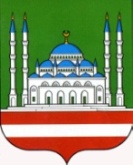 ДЕПАРТАМЕНТ КУЛЬТУРЫ МЭРИИ ГОРОДА ГРОЗНОГО   МУНИЦИПАЛЬНОЕ БЮДЖЕТНОЕ        УЧРЕЖДЕНИЕ «КУЛЬТУРНО-                          РАЗВЛЕКАТЕЛЬНЫЙ ЦЕНТР»                        г. ГРОЗНОГО      А.А. Кадырова пр., 39, г. Грозный, Чеченская Республика, 364021Тел.: (8712) 22-63-04http://krc-grozny.ru, e-mail: KRZ-777@mail.ruОКПО 66587389, ОГРН 1102031004415ИНН/КПП 2014004023/201401001   ______________№_______________   На №_________ от_______________СОЬЛЖА Г1АЛИН МЭРИНКУЛЬТУРИН ДЕПАРТАМЕНТСИНКЪЕРАМАН КУЛЬТУРНИЦЕНТР» СОЬЛЖА -Г1АЛИНМУНИЦИПАЛЬНИ БЮДЖЕТАН УЧРЕЖДЕНИСольжа-Г1ала, А.А.  Кадыровн ц1арах пр.,39,Нохчийн Республика, 364021Тел.: (8712) 22-63-04 http://krc-grozny.ru, e-mail: KRZ-777@mail.ruОКПО 66587389, ОГРН 1102031004415ИНН/КПП 2014002562/201401001                                                                                 Начальнику Департамента                                                                                 Культуры Мэрии г. Грозногоdepkult@gmail.com Амаевой М. С-М.Отчето работе МБУ «Культурно-развлекательный центр» г. Грозногоза декабрь 2019 г.Духовно-нравственное воспитание и развитие подрастающего поколения2 декабря в 15-00 в ДК им. Шиты Эдисултанова состоялся детский концерт «Дорогою добра». Главными гостями мероприятия стали дети, борющиеся с онкологическими заболеваниями. Работники МБУ «Культурно-развлекательного центра» и учащиеся клубного формирований актерское мастерство приняли участие в данном мероприятии. Участники- 15, зрители-100.19 декабря в 12-00 в Гимназии №3 с учащимися историко-краеведческого кружка МБУ «Культурно-развлекательный центр» проведена беседа: «Милосердие и уважение к родителям в Исламе». Участники- 2 чел. зрители -20 чел. 25 декабря в 16-00 работники МБУ «Культурно-развлекательный центр» примут участие в торжественной церемонии открытия Новогодней Елки-2020.Участники- 5чел. зрители -500 чел.27-31 декабря на центральной площади А.Ш.Кадырова состоится ежедневная игровая программа для детей «Новогодняя сказка». Работники МБУ «Культурно-развлекательный центр» примут участие в данном мероприятии. Участники- 7 чел. зрители -500 чел.31 декабря в 19-00 на Центральной площади А.Ш.Кадырова состоится новогодний концерт «С Новым годом Грозный!». Работники МБУ «Культурно-развлекательный центр» примут участие в данном мероприятии. Участники- 7 чел. зрители -400 чел.По духовно-нравственному воспитанию и развитию подрастающего поколения проведено мероприятий - 8, в них приняло участие –1520человек, задействовано работников – 36чел.Гражданско-патриотическое воспитание подрастающего поколения9 декабря в 15-00 в МБУ ДК им.Ш.Эдисултанова состоялось праздничное мероприятие, посвященное Дню героев Отечества. После официальной части артистами Департамента культуры Мэрии г. Грозного была представлена концертная программа. Работники МБУ «Культурно-развлекательного центра» приняли участие в организации и проведении мероприятия. Участники- 10 чел. зрители -100 чел.12 декабря в 15-00 в ДК им.Ш.Эдисултанова состоялся праздничный концерт, посвященный Дню Конституции РФ. Артисты Департамента культуры исполнили патриотические песни, ну, а ведущие вечера рассказали об истории этого праздника и важности его для каждого гражданина РФ. Работники МБУ «Культурно-развлекательного центра» приняли участие в проведении и организации данного мероприятия. Участники- 10 чел., зрители -100 чел.По гражданско-патриотическому воспитанию подрастающего поколения проведено мероприятий - 2, в них приняло участие –200человек, задействовано работников – 20чел.Мероприятия по профилактике экстремизма и терроризма19 декабря в Библиотеке-филиал№4 15-00 с учащимися кружка Оригами МБУ «Культурно-развлекательный центр» состоялось анкетирование на тему: «Мое отношение к терроризму». Участники- 2 чел. зрители -30 чел.По профилактике экстремизма и терроризма проведено мероприятий-1, в них приняло участие -30 чел., задействовано работников-2Мероприятия по пропаганде здорового образа жизни и спорта20 декабря в 14-00 в Гимназии №3 с учащимися кружка прикладного искусства МБУ «Культурно-развлекательный центр» проведен познавательный час «Выбираем жизнь без табачного дыма». Ребятам рассказали, что курение сигарет – это вредная привычка, борьба с которой приобретает все большую актуальность. Цель данного мероприятия – донести до сознания подростков информацию о негативных последствиях табачного дыма, поговорить о серьёзных последствиях здоровью, которое причиняют курение, сформировать у подростков представление об отрицательном влиянии курения на организм. Участники- 2 чел., зрители -50 чел.По профилактике здорового образа жизни проведено мероприятий-1, в них приняло участие -50 чел, задействовано работников-2.Мероприятия по профилактике наркомании и незаконного оборота наркотиков6 декабря в 16-00 в Гимназии №3 с учащимися прикладного искусства проведена беседа «Профилактика правонарушений и борьба с наркотиками среди учащихся». Участники- 2, зрители-50.По профилактике наркомании и незаконного оборота наркотиков проведено мероприятий -1, в них приняло участие – 50человек, задействовано работников –2чел.Мероприятия по профилактике правонарушений несовершеннолетних17 декабря в 15-00 среди учащихся кружка рисования МБУ «Культурно-развлекательный центр» состоялся конкурс рисунков «Мир на планете-счастливые дети». На конкурс воспитанниками были представлены лучшие рисунки. Работы были выполнены в разнообразной технике: акварель, гуашь, аппликация. Участники- 2 чел. зрители -25 чел.По профилактике правонарушений проведено мероприятий - 1, в них приняло участие –25 человек, задействовано работников -2 чел.Мероприятия по пропаганде правил дорожного движения17 декабря в 12-00 с учащимися историко-краеведческого кружка МБУ «Культурно-развлекательный центр» проведена профилактическая беседа «Соблюдение ПДД сохранит вам жизнь». Руководитель кружка Айна Гуданатова рассказала о безопасном поведении пешеходов. Далее ребятам показали видеосюжет о соблюдении правил дорожного движения, о том, как нужно вести себя на проезжей части и как правильно переходить дорогу на пешеходном переходе. Подобные мероприятия проводятся с целью повышения эффективности безопасности дорожного движения. Участники- 1 чел., зрители -20 чел.По профилактике дорожно-транспортных происшествий проведено мероприятий - 1, в них приняло участие – 20человек, задействовано работников –1 чел. Мероприятия по пропаганде защиты окружающей среды25декабря в 12-00 в СОШ №36 с учащимися вокального кружка МБУ «Культурно-развлекательный центр» состоится беседа «Охранять природу-значит охранять Родину». Участники- 1 чел., зрители -25 чел.По пропаганде защиты окружающей среды проведено мероприятий - 1, в них приняло участие – 25 человек, задействовано работников –1 чел. Мероприятия по профориентации школьников20 декабря в 15-00 в СОШ№36 с учащимися хореографического кружка МБУ «Культурно-развлекательный центр» проведен классный час «Мой жизненный выбор». Участники- 1 чел., зрители -20 чел.Внеплановые5 декабря в 11-00 работники МБУ «Культурно-развлекательного центра» приняли участие в торжественной церемонии открытия первой модельной библиотеки в г. Грозном. Участники- 10, зрители-100.10 декабря в 12-00 в Национальной библиотеки ЧР им. А.А. Айдамирова состоялся творческий литературный вечер, посвящённый 65-летию Заслуженного работника культуры ЧР, члена Союза писателей ЧР, поэта Абу Уциева. Не остался в стороне от поздравлений и коллектив МБУ «Культурно-развлекательный центр» столицы. Так, учащиеся кружка по актёрскому мастерству прочитали для собравшихся стихотворения и поздравили именинника. Участники- 5 чел., зрители -50 чел.17 декабря в 12-00 работники МБУ «Культурно-развлекательный центр» приняли участие в церемонии торжественного открытия Единого диспетчерского центра скорой медицинской помощи по Чеченской Республике.Участники- 7чел., зрители -100 чел.24 декабря в 11-00 для детей погибших сотрудников состоялся благотворительный показ сказки «Бал у Снежной Королевы». Работники МБУ «Культурно-развлекательный центр» приняли участие в данном мероприятии. Участники- 3чел., зрители -80 чел. 24 декабря в 14:00 для детей с онкологическими заболеваниями состоялся благотворительный показ сказки «Бал у Снежной Королевы». Работники МБУ «Культурно-развлекательный центр» приняли участие в данном мероприятии.Участники- 3чел., зрители -80 чел.Внеплановые мероприятия -5, в них приняло участие –410 человек, задействовано работников – 28чел.МБУ «Культурно-развлекательный центр» г. Грозного за отчетный период провел мероприятий-22, в них приняло участие – 2350 человек, задействовано – работников-95, из них дети-36Клубные формированияНа базе МБУ «Культурно-развлекательного центра» г. Грозного функционируют восемь клубных формирований. В них занимаются 134 детей.1.Вокальный кружок «Блеск»2.Хореографический кружок «Тешам»3.Театральный кружок «Актерское мастерство»4.Историко-краеведческий кружок «Юный краевед»5.Кружок декоративно-прикладного творчества «Умелые ручки»6.Кружок по бисероплетению «Радуга творчества»7.Кружок оригами «Волшебный мир бумаги»8.Кружок рисования «Цветные ладошки»Директор                                                                                              Хусаинов М.М                     Дадаева Марха Супаевна8 (928) 783-14-09krz-777@mail. RuНаименованиеКоличество мероприятийКоличество участниковКоличество зрителейДуховно - нравственное воспитание8361520Патриотическое воспитание220200Профилактика здорового образа жизни1250Профилактика наркомании1250Профилактика правонарушений1225Профилактика терроризма и экстремизма1230Профилактика дорожно-транспортных происшествий1120По пропаганде защиты окружающей среды1125Мероприятия по исполнению пункта5.31120Внеплановые 528410Итого:22952350Конкурсы 000Участие в республиканских конкурсах000Участие в международных конкурсах